Name: __________________________________________ Date: _______________ Hour: _____Observations and InferencesPart A: Examine the picture. Then, complete the table below.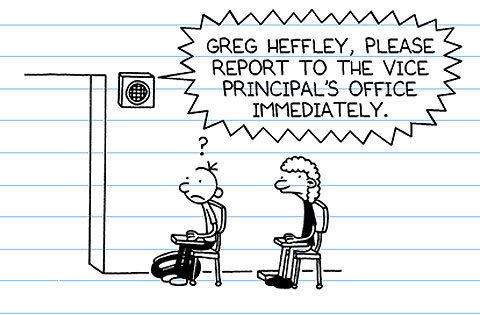 Part B: Write your OWN definitions for the terms below.Observation: _______________________________________________________________________________________________________________________________________________________________Inference: _________________________________________________________________________________________________________________________________________________________________Part C: To show accuracy in the sentence below, circle either ‘observation’ or ‘inference.’ Scientists rely on observations/inferences to begin their investigations.Observations (I saw/read…)Inferences (I thought…)Example: There are zig-zags around the text.Example: The speaker is loud.1.1.2.2.3.3.